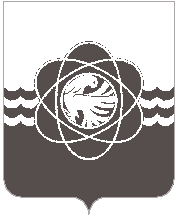  П О С Т А Н О В Л Е Н И Еот _06.09.2023___  № __843__                 На основании письма АО «Концерн Росэнергоатом» от 10.08.2023 № 9/0305/132203 (вх. 5371 от 10.08.2023),Администрация муниципального образования «город Десногорск» Смоленской области постановляет:Утвердить состав комиссии для обеспечения межведомственного взаимодействия в целях своевременного оказания мер социальной поддержки  участников специальной военной операции (далее – СВО), демобилизованным и уволенным с военной службы участников СВО, членам их семей, членам семей погибших участников СВО из числа жителей г. Десногорска согласно приложению № 1.Отделу информационных технологий и связи с общественностью (Е.О. Таистова) разместить на официальном сайте Администрации муниципального образования «город Десногорск» Смоленской области в информационно-коммуникационной сети «Интернет». Контроль исполнения настоящего постановления возложить на Врио первого заместителя Главы муниципального образования З.В. Бриллиантову.Глава муниципального образования«город Десногорск» Смоленской области                                         А.А. ТерлецкийПриложение № 1УТВЕРЖДЕНпостановлением Администрациимуниципального образования «городДесногорск» Смоленской областиот «06» _09.2023 _ № _843_СОСТАВМежведомственной комиссии по поддержки участников специальной военной операции, демобилизованным и уволенным с военной службы участников СВО, членам их семей, членам семей погибших участников СВО из числа жителей г.Десногорска.Шупта                                            -     И.о заместителя директора филиала Евгений Александрович                      АО «Концерн Росэнергоатом» «Смоленская атомная 	Станция» по управлению персоналомЖукова                                           -	    руководитель отдела по управлению персоналомЕлена Владимировна 	    ООО «Смоленская САЭС-Сервис» Голикова                                        -    начальник отдела управления персоналом Людмила Леонидовна	   «Смоленскатомэнергоремонт» - филиал акционерного                                                               общества «Атомэнергоремонт»Кашкарова                                     -	    заместитель начальника ФГБУЗ МСЧ №135 ФМБА Светлана Владимировна	   России Об утверждении состава межведомственной комиссии  по поддержки участников специальной военной операции (далее – СВО), демобилизованным и уволенным с военной службы участников СВО, членам их семей, членам семей погибших участников СВО из числа жителей г. Десногорска.Председатель комиссии:Терлецкий Анатолий Александрович-Глава муниципального образования «город Десногорск» Смоленской областиСекретарь комиссии:Семернёва Марина Владимировна-начальник отдела Социальной защиты населения в                     г. ДесногорскеЧлены комиссии:БриллиантоваЗлата Валерьевна -первый заместитель Главы муниципального образования «город Десногорск» Смоленской областиСолнышкина Елена Александровна-начальник части (секретной) Военного комиссариата города ДесногорскаСпиридоноваНадежда Александровна -социальный координатор Фонда поддержки участников специальной военной операции «Защитники Отечества»Тарасова Эльвира Максимовна-начальник отдела социального развития Смоленской атомнойстанцииШейфель Оксана Валерьевна-руководитель муниципального волонтерского штаба «Dobro_TYT» города Десногорска Смоленской области